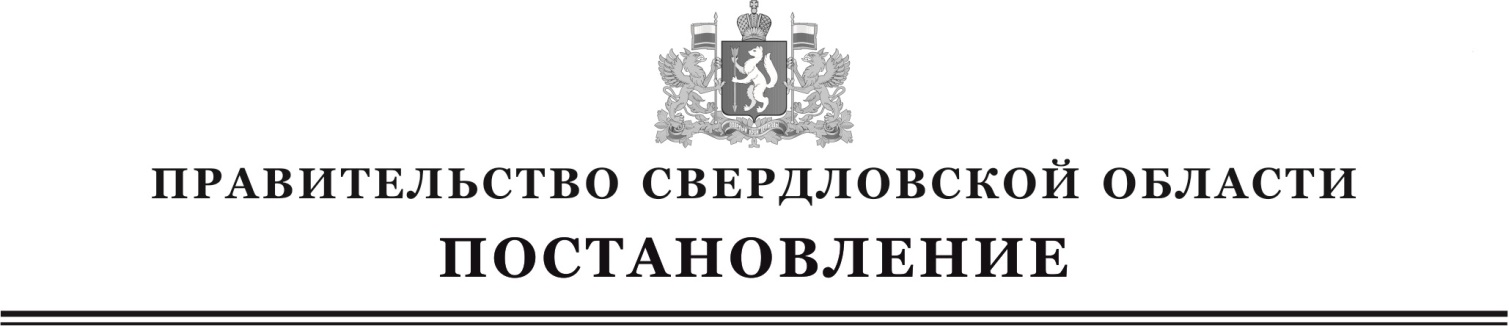 ____________________	№ _____________г. ЕкатеринбургО внесении изменений в Порядок предоставления субсидии на поддержку технической и технологической модернизации, инновационного развития сельскохозяйственного производства, утвержденный постановлением Правительства Свердловской области от 09.04.2014 № 298-ППВ соответствии со статьей 101 Областного закона от 10 марта 1999 года № 4-ОЗ «О правовых актах в Свердловской области», в целях оказания юридическим и физическим лицам государственной поддержки на техническую  и технологическую модернизацию, инновационное развитие сельскохозяйственного производства Правительство Свердловской областиПОСТАНОВЛЯЕТ:1. Внести в Порядок предоставления субсидии на поддержку технической    и технологической модернизации, инновационного развития сельскохозяйственного производства, утвержденный постановлением Правительства Свердловской области от 09.04.2014 № 298-ПП «Об утверждении Порядка предоставления субсидии на поддержку технической и технологической модернизации, инновационного развития сельскохозяйственного производства» («Областная газета», 2014, 16 апреля, № 68) с изменениями, внесенными постановлениями Правительства Свердловской области от 08.04.2015 № 236-ПП, от 19.08.2015 № 752-ПП, от 16.09.2015 № 830-ПП и от 17.12.2015 № 1110-ПП, следующие изменения:1) пункт 6 изложить в следующей редакции:«6. Субсидия предоставляется на основании соглашения, заключенного между получателем и Министерством, по форме, утверждаемой Министерством (далее – соглашение), на возмещение части фактически произведенных в текущем финансовом году затрат на приобретение сельскохозяйственной техники, сельскохозяйственного оборудования и другого движимого имущества                  (в отношении которых получателю не предоставлялись меры государственной поддержки: субсидии на возмещение части прямых понесенных затрат на создание и модернизацию объектов животноводческих комплексов молочного направления (молочных ферм), субсидии на поддержку экономически значимой региональной программы «Развитие мясного скотоводства Свердловской области», субсидии субъектам малого и среднего предпринимательства на компенсацию затрат, связанных с приобретением оборудования в целях создания и (или) развития и (или) модернизации производства товаров, гранты на развитие семейных животноводческих ферм и на создание и развитие крестьянского (фермерского) хозяйства и единовременная помощь на бытовое обустройство начинающим фермерам) отечественного и зарубежного производства, выпущенных не позднее двух лет до дня их приобретения получателем и ранее не эксплуатировавшихся, приобретенных по договорам купли-продажи, заключенным между производителем или его уполномоченным агентом и получателем, включая налог на добавленную стоимость, соответствующих кодам Общероссийского классификатора продукции ОК 005-93, принятого постановлением Комитета Российской Федерации по стандартизации, метрологии и сертификации от 30.12.1993 № 301 (далее – код ОКП) в размере:1) получателям:не более 40 процентов стоимости:тракторов мощностью не менее 200 лошадиных сил (код ОКП 472200);плугов оборотных (коды ОКП 473210–473217);машин и оборудования для доения и транспортирования молока (код ОКП 474140);оборудования газового, его узлов и деталей (код ОКП 459137);оборудования для охлаждения и (или) хранения молока (код ОКП 515110);сушилок для послеуборочной сушки зерна перед закладкой на хранение (код ОКП 473530);сушилок и аппаратов стационарных и передвижных для активной газации и вентиляции зерна (код ОКП 514160);комбайнов картофелеуборочных самоходных (код ОКП 473618);не более 30 процентов стоимости:сеялок тракторных шириной захвата не менее 6,5 метра (коды ОКП 473310, 473321);комбайнов зерноуборочных (код ОКП 473518); комбайнов кормоуборочных (код ОКП 474438);комбайнов картофелеуборочных (код ОКП 473618);не более 20 процентов стоимости:машин для плющения зерна производительностью не менее 10 тонн в час (код ОКП 474471);1-1) получателям, осуществляющим модернизацию принадлежащих им на праве собственности объектов животноводческих комплексов молочного направления (молочных ферм), со дня ввода в эксплуатацию которых прошло не более 10 лет, не более 70 процентов стоимости:установок добровольного доения коров (доильных роботов) (код ОКП 474141);2) получателям, занимающимся производством товарной рыбы, не более 30 процентов стоимости:оборудования насосного и насосов для холодной воды (код ОКП 363110);садков рыболовных (код ОКП 969142);3) получателям, являющимся сельскохозяйственными потребительскими кооперативами, созданными в соответствии с Федеральным законом от 08 декабря 1995 года № 193-ФЗ «О сельскохозяйственной кооперации», закупающим на территории Свердловской области у граждан, ведущих личное подсобное хозяйство, сырое молоко и мясо в живом весе для последующей (промышленной) переработки или реализации для последующей (промышленной) переработки на территории Свердловской области, не более 70 процентов стоимости:автомобилей общего назначения полной массой не более 3,5 тонн (код ОКП 451112);прицепов и полуприцепов тракторных (код ОКП 452560);тракторов сельскохозяйственных мощностью не более 100 лошадиных сил (коды ОКП 472200, 472400);машин и оборудования для доения и транспортирования молока (код ОКП 474140);косилок тракторных (код ОКП 474411);граблей тракторных (код ОКП 474414);пресс-подборщиков (код ОКП 474418);оборудования для охлаждения и (или) хранения молока (код ОКП 515110);цистерн для перевозки молока на шасси автомобилей полной массой не более 3,5 тонн (код ОКП 513231);4) получателям, являющимся субъектами малого и среднего предпринимательства, отнесенным к категории «микропредприятия» (за исключением потребительских кооперативов), в соответствии с Федеральным законом от 24 июля 2007 года № 209-ФЗ «О развитии малого и среднего предпринимательства в Российской Федерации»:не более 40 процентов стоимости:тракторов сельскохозяйственных мощностью не менее 80 лошадиных сил (коды ОКП 472200; 472400);не более 30 процентов стоимости:сеялок тракторных (коды ОКП 473310; 473321);5) получателям, занимающимся выращиванием картофеля и овощей, объем производства картофеля и овощей которых составляет не менее 5000 тонн в отчетном финансовом году, не более 50 процентов стоимости:оборудования холодильного (код ОКП 515119);оборудования для кондиционирования воздуха и вентиляции (коды ОКП 486000–486222);6) получателям, осуществляющим ввод в эксплуатацию новых овощехранилищ в текущем финансовом году, не более 30 процентов стоимости:вентиляторов общего назначения (код ОКП 486100);7) получателям, занимающимся птицеводством, не более 40 процентов стоимости:оборудования технологического для мясной и птицеперерабатывающей промышленности (код ОКП 513210);линий упаковочных для пищевых продуктов (код ОКП 513830);оборудования для термической обработки (код ОКП 517160);8) получателям, занимающимся выращиванием свиней, поголовье которых составляет не менее 1500 голов в отчетном финансовом году, не более 30 процентов стоимости:машин и оборудования для выращивания свиней (код ОКП 474000);9) получателям, признанным победителями областного смотра-конкурса по результатам производственной деятельности за соответствующий финансовый год в соответствии с положением, утверждаемым нормативным правовым актом Свердловской области, принимаемым Правительством Свердловской области, не более 90 процентов стоимости:трактора сельскохозяйственного универсально-пропашного мощностью свыше 65 до 110 л. с. (код ОКП 472423);комбайна зерноуборочного (код ОКП 473518);комбайна кормоуборочного; (код ОКП 474438);автомобиля-тягача седельного (код ОКП 451130).»;2) пункт 7 дополнить абзацем:«Субсидия на возмещение части фактически произведенных в текущем финансовом году затрат на приобретение оборудования, указанного в подпункте 5 пункта 6 настоящего Порядка, предоставляется не чаще 1 раза в 2 года, начиная с 2016 года.»;3) в части первой пункта 8:подпункты 3, 4 и 5 признать утратившими силу;дополнить подпунктом 13-1 следующего содержания:«13-1) копии свидетельства о государственной регистрации права собственности, разрешения на ввод в эксплуатацию объекта животноводческого комплекса молочного направления, заверенные получателем (для получателей, указанных в подпункте 1-1 пункта 6 настоящего Порядка);»;4) пункт 9 изложить в следующей редакции:«9. Документы, указанные в пункте 8 настоящего Порядка представляются в сроки, устанавливаемые нормативно-правовым актом Министерства с учетом сезонного характера сельскохозяйственных работ, но не позднее 20 декабря текущего финансового года. Нормативно-правовой акт размещается на «Официальном интернет-портале правовой информации Свердловской области» (www.pravo.gov66.ru) и на официальном сайте Министерства в информационно-телекоммуникационной сети «Интернет».»;5) в пункте 12:подпункт 3 признать утратившим силу;подпункт 7 изложить в следующей редакции:«7) снижение получателем объемов закупок молока от граждан, ведущих личное подсобное хозяйство в отчетном финансовом году по сравнению с годом, предшествующим отчетному, по состоянию на 01 января;»;6) в пункте 13 слова «в подпунктах 1, 3–15 части первой пункта 8» заменить словами «в подпунктах 1, 6–15 части первой пункта 8»;7) подпункт 3 пункта 17 изложить в следующей редакции:«3) сохранение или рост объемов закупок молока от граждан, ведущих личное подсобное хозяйство в отчетном финансовом году по сравнению с годом, предшествующим отчетному, по состоянию на 01 января;»;8) приложение № 1 признать утратившим силу;9) приложение № 2 изложить в новой редакции (прилагается);10) приложение № 3 изложить в новой редакции (прилагается);11) приложение № 4 изложить в новой редакции (прилагается);12) в приложении № 6:в графах 7, 8 и 9 заголовок верхнего яруса таблицы изложить в новой редакции:«Объем закупок молока от граждан, ведущих личное подсобное хозяйство»;в графе 7 слова «за предыдущий год (процентов)» заменить словами «за предыдущий год (тонн)»;в графе 8 слова «за отчетный год (процентов)» заменить словами «за отчетный год (тонн)»;13) в приложении № 7:в графах 8, 9 и 10 заголовок верхнего яруса таблицы изложить в новой редакции:«Объем закупок молока от граждан, ведущих личное подсобное хозяйство»;в графе таблицы 8 слова «за предыдущий год (процентов)» заменить словами «за предыдущий год (тонн)»;в графе таблицы 9 слова «за отчетный год (процентов)» заменить словами «за отчетный год (тонн)»;2. Настоящее постановление вступает в силу на следующий день после его официального опубликования. 3. Настоящее Постановление опубликовать на «Официальном интернет-портале правовой информации Свердловской области» (www.pravo.gov66.ru).Председатель ПравительстваСвердловской области	Д.В. ПаслерК постановлению Правительства
Свердловской области
от ____________№ ___________Форма 	Приложение № 2
к Порядку предоставления субсидии на поддержку технической и технологической модернизации, инновационного развития сельскохозяйственного производстваСПРАВКА-РАСЧЕТ
о причитающейся субсидии на поддержку технической и технологической модернизации, инновационного развития сельскохозяйственного производстваза _________________ 20__ годаНаименование получателя ___________________________________________________ИНН получателя _____________________ ОКТМО получателя _____________________вид деятельности получателя ____________________ адрес получателя (юридический) ______________Руководитель получателя 					_______________________ ___________________________ (подпись)		 (Ф.И.О.)Главный бухгалтер получателя 				_______________________ ___________________________ (подпись) 		(Ф.И.О.)Дата, М.П.Принято (возвращено): Управление (Министерство) 		_______________ 		______________ 		______________      (должность) 		       (подпись) 		       (Ф.И.О.)Дата, М.П.К постановлению Правительства
Свердловской области
от ____________№ ___________Форма 	Приложение № 3
к Порядку предоставления субсидий на поддержку технической и технологической модернизации, инновационного развития сельскохозяйственного производстваСВОДНАЯ СПРАВКА-РАСЧЕТ
о причитающихся субсидиях на поддержку технической и технологической модернизации, инновационного развития сельскохозяйственного производствана _______________ 20__ годаНаименование управления ___________________________________________________Начальник управления 					______________________ _______________________________ (подпись) 		(Ф.И.О.)Главный инженер						______________________ _______________________________ (подпись) 		(Ф.И.О.)Главный бухгалтер 					______________________ _______________________________ (подпись) 		(Ф.И.О.)Дата, М.П.Министерство: принято (возвращено):			 _________________	 ______________ 	______________         (должность) 		        (подпись)     	    (Ф.И.О.)Дата, М.П.К постановлению Правительства
Свердловской области
от ____________№ ___________Форма 	Приложение № 4
к Порядку предоставления субсидий на поддержку технической и технологической модернизации, инновационного развития сельскохозяйственного производстваСВОДНАЯ СПРАВКА-РАСЧЕТ
о причитающихся субсидиях на поддержку технической и технологической модернизации, инновационного развития сельскохозяйственного производства по Министерству агропромышленного комплекса и продовольствия Свердловской областина _______________ 20__ годаМинистр 					______________________ __________________________________ (подпись) 			(Ф.И.О.)Начальник отдела финансирования 		______________________ __________________________________ (подпись)			(Ф.И.О.)Дата, М.П.№
п/пНаименование 
и код машин 
и оборудованияПлановый объем субсидии
(рублей)Полная
стоимость
машин и оборудования
(рублей)Произведена
оплатаПроизведена
оплатаПолучены машины и оборудованиеПолучены машины и оборудованиеРазмер субсидии
(процентов)Сумма субсидии (рублей)Сумма субсидии (рублей)№
п/пНаименование 
и код машин 
и оборудованияПлановый объем субсидии
(рублей)Полная
стоимость
машин и оборудования
(рублей)Произведена
оплатаПроизведена
оплатаПолучены машины и оборудованиеПолучены машины и оборудованиеРазмер субсидии
(процентов)всего
по расчетамв том числе принято для предоставления субсидии№
п/пНаименование 
и код машин 
и оборудованияПлановый объем субсидии
(рублей)Полная
стоимость
машин и оборудования
(рублей)дата, номер
документасумма,
(рублей)дата, номер
документасумма,
(рублей)Размер субсидии
(процентов)всего
по расчетамв том числе принято для предоставления субсидии1234567891011№
п/пНаименование получателяНаименование 
и код машин 
и оборудованияПлановый объем субсидии
(рублей)Полная стоимость машин и оборудования
(рублей)Произведена оплатаПроизведена оплатаПолучены машины и оборудованиеПолучены машины и оборудованиеРазмер субсидии
(процентов)Сумма субсидии
(рублей)Сумма субсидии
(рублей)Фактически выплачено субсидии с начала года (рублей)№
п/пНаименование получателяНаименование 
и код машин 
и оборудованияПлановый объем субсидии
(рублей)Полная стоимость машин и оборудования
(рублей)дата, номер документасумма, (рублей)Дата, номер
документасумма, (рублей)Размер субсидии
(процентов)всего
по расчетамв том числе принято для предоставления субсидииФактически выплачено субсидии с начала года (рублей)12345678910111213№ 
п/пНаименование управления, получателяНаименование
и код машин и оборудованияПлановый объем субсидии
(рублей)Полная стоимость машин и оборудования (рублей)Произведена
оплатаПроизведена
оплатаПолучены машины и оборудованияПолучены машины и оборудованияРазмер субсидии
(процентов)Сумма субсидии (рублей)Сумма субсидии (рублей)Фактически выплачено субсидии с начала года (рублей)№ 
п/пНаименование управления, получателяНаименование
и код машин и оборудованияПлановый объем субсидии
(рублей)Полная стоимость машин и оборудования (рублей)дата, номер документасумма (рублей)дата, номер документасумма (рублей)Размер субсидии
(процентов)всего
по расчетамв том числе принято для предоставления субсидииФактически выплачено субсидии с начала года (рублей)12345678910111213